SOLICITAÇÃO DE TERMO DE COMPROMISSO DE ESTÁGIO (TCE)Termo de Compromisso de Estágio (TCE) tem por finalidade formalizar o compromisso de estágio não remunerado entre o aluno(a)/estagiário(a), a empresa concedente e a Instituição de Ensino.Esta solicitação deve ser entregue na Secretaria Geral com no mínimo 3 dias úteis de antecedência da data de início do estágio. O prazo para elaborar as 3 vias de TCE, é de 3 dias úteis, após este prazo, o mesmo deverá ser retirado exclusivamente pelo aluno(a) estagiário(a).O TCE será elaborado de acordo com as informações abaixo, por favor, preencher com letra legível. DADOS DO ACADÊMICO/ ESTAGIÁRIO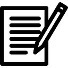 DADOS DO ACADÊMICO/ ESTAGIÁRIODADOS DO ACADÊMICO/ ESTAGIÁRIONome:Nome:RA:CPF:RG:RG:Curso:  JORNALISMOCurso:  JORNALISMOCurso:  JORNALISMODADOS DA EMPRESA CONCEDENTE DE ESTÁGIODADOS DA EMPRESA CONCEDENTE DE ESTÁGIODADOS DA EMPRESA CONCEDENTE DE ESTÁGIODADOS DA EMPRESA CONCEDENTE DE ESTÁGIODADOS DA EMPRESA CONCEDENTE DE ESTÁGIODADOS DA EMPRESA CONCEDENTE DE ESTÁGIODADOS DA EMPRESA CONCEDENTE DE ESTÁGIODADOS DA EMPRESA CONCEDENTE DE ESTÁGIODADOS DA EMPRESA CONCEDENTE DE ESTÁGIONome da empresa concedente de estágio: Nome da empresa concedente de estágio: Nome da empresa concedente de estágio: Nome da empresa concedente de estágio: Nome da empresa concedente de estágio: Nome da empresa concedente de estágio: Nome da empresa concedente de estágio: Nome da empresa concedente de estágio: Nome da empresa concedente de estágio: CNPJ:CNPJ:CNPJ:CNPJ:CNPJ:CNPJ:CNPJ:CNPJ:CNPJ:Telefone:Telefone:Telefone:E-mail:E-mail:E-mail:E-mail:E-mail:E-mail:Endereço:Endereço:Endereço:Endereço:Endereço:Endereço:Endereço:Nº:Nº:Bairro:Bairro:Cidade: Cidade: Cidade: Cidade: Cidade: EstadoEstadoCEP:CEP:CEP:CEP:CEP:CEP:CEP:CEP:CEP:Nome do(a) Representante da Empresa (assinará o TCE): NOME COMPLETONome do(a) Representante da Empresa (assinará o TCE): NOME COMPLETONome do(a) Representante da Empresa (assinará o TCE): NOME COMPLETONome do(a) Representante da Empresa (assinará o TCE): NOME COMPLETONome do(a) Representante da Empresa (assinará o TCE): NOME COMPLETONome do(a) Representante da Empresa (assinará o TCE): NOME COMPLETONome do(a) Representante da Empresa (assinará o TCE): NOME COMPLETONome do(a) Representante da Empresa (assinará o TCE): NOME COMPLETONome do(a) Representante da Empresa (assinará o TCE): NOME COMPLETONome do(a) Jornalista que Supervisionará o Estágio (assinará o relatório de estágio): NOME COMPLETONome do(a) Jornalista que Supervisionará o Estágio (assinará o relatório de estágio): NOME COMPLETONome do(a) Jornalista que Supervisionará o Estágio (assinará o relatório de estágio): NOME COMPLETONome do(a) Jornalista que Supervisionará o Estágio (assinará o relatório de estágio): NOME COMPLETONome do(a) Jornalista que Supervisionará o Estágio (assinará o relatório de estágio): NOME COMPLETONome do(a) Jornalista que Supervisionará o Estágio (assinará o relatório de estágio): NOME COMPLETONome do(a) Jornalista que Supervisionará o Estágio (assinará o relatório de estágio): NOME COMPLETONome do(a) Jornalista que Supervisionará o Estágio (assinará o relatório de estágio): NOME COMPLETONome do(a) Jornalista que Supervisionará o Estágio (assinará o relatório de estágio): NOME COMPLETONúmero do MTB:Número do MTB:Número do MTB:Número do MTB:Número do MTB:Número do MTB:Número do MTB:Número do MTB:Número do MTB:Data de início de estágio:________/__________/_________________/__________/_________________/__________/_________Duração de:HorasHorário inicial do estágio:__________:___________________:___________________:_________Horário final do estágio:Horário final do estágio:__________:___________________:___________________:_________Declaro, para os devidos fins, que as informações contidas no presente formulário são verdadeiras e assumo o compromisso de apresentar, quando solicitado, os documentos que comprovem a veracidade dos dados preenchidos. Declaro, para os devidos fins, que as informações contidas no presente formulário são verdadeiras e assumo o compromisso de apresentar, quando solicitado, os documentos que comprovem a veracidade dos dados preenchidos. Declaro, para os devidos fins, que as informações contidas no presente formulário são verdadeiras e assumo o compromisso de apresentar, quando solicitado, os documentos que comprovem a veracidade dos dados preenchidos. Declaro, para os devidos fins, que as informações contidas no presente formulário são verdadeiras e assumo o compromisso de apresentar, quando solicitado, os documentos que comprovem a veracidade dos dados preenchidos. Declaro, para os devidos fins, que as informações contidas no presente formulário são verdadeiras e assumo o compromisso de apresentar, quando solicitado, os documentos que comprovem a veracidade dos dados preenchidos. Declaro, para os devidos fins, que as informações contidas no presente formulário são verdadeiras e assumo o compromisso de apresentar, quando solicitado, os documentos que comprovem a veracidade dos dados preenchidos. Declaro, para os devidos fins, que as informações contidas no presente formulário são verdadeiras e assumo o compromisso de apresentar, quando solicitado, os documentos que comprovem a veracidade dos dados preenchidos. Declaro, para os devidos fins, que as informações contidas no presente formulário são verdadeiras e assumo o compromisso de apresentar, quando solicitado, os documentos que comprovem a veracidade dos dados preenchidos. Declaro, para os devidos fins, que as informações contidas no presente formulário são verdadeiras e assumo o compromisso de apresentar, quando solicitado, os documentos que comprovem a veracidade dos dados preenchidos. 